13 მაისს წალენჯიხის მუნიციპალიტეტის გენდერული თანასწორობის საბჭოს სხდომა გაიმართა.გენდერული თანასწორობის საბჭოს თავმჯდომარე კორნელი სალიამ, დღევანდელ სხდომაზე წალენჯიხის მუნიციპალიტეტის გენდერული თანასწორობის საბჭოს 2022-2023 წლების სამოქმედო გეგმა წარადგინა.საბჭოს წევრებმა ახალი სამოქმედო გეგმა პუნქტობრივად განიხილეს, გეგმის ფარგლებში განსახორციელებელ ღონისძიებებსა და ამოცანებზე იმსჯელეს, ასევე მუნიციპალურ სერვისებში თანაბარი შესაძლებლობების პრაქტიკის ხელშეწყობის მიზნით, გარკვეული შესწორებები შეიტანეს.დოკუმენტი, მისი საბოლოო დამუშავების შემდგომ, საკრებულოს სხდომაზე დაამტკიცდება.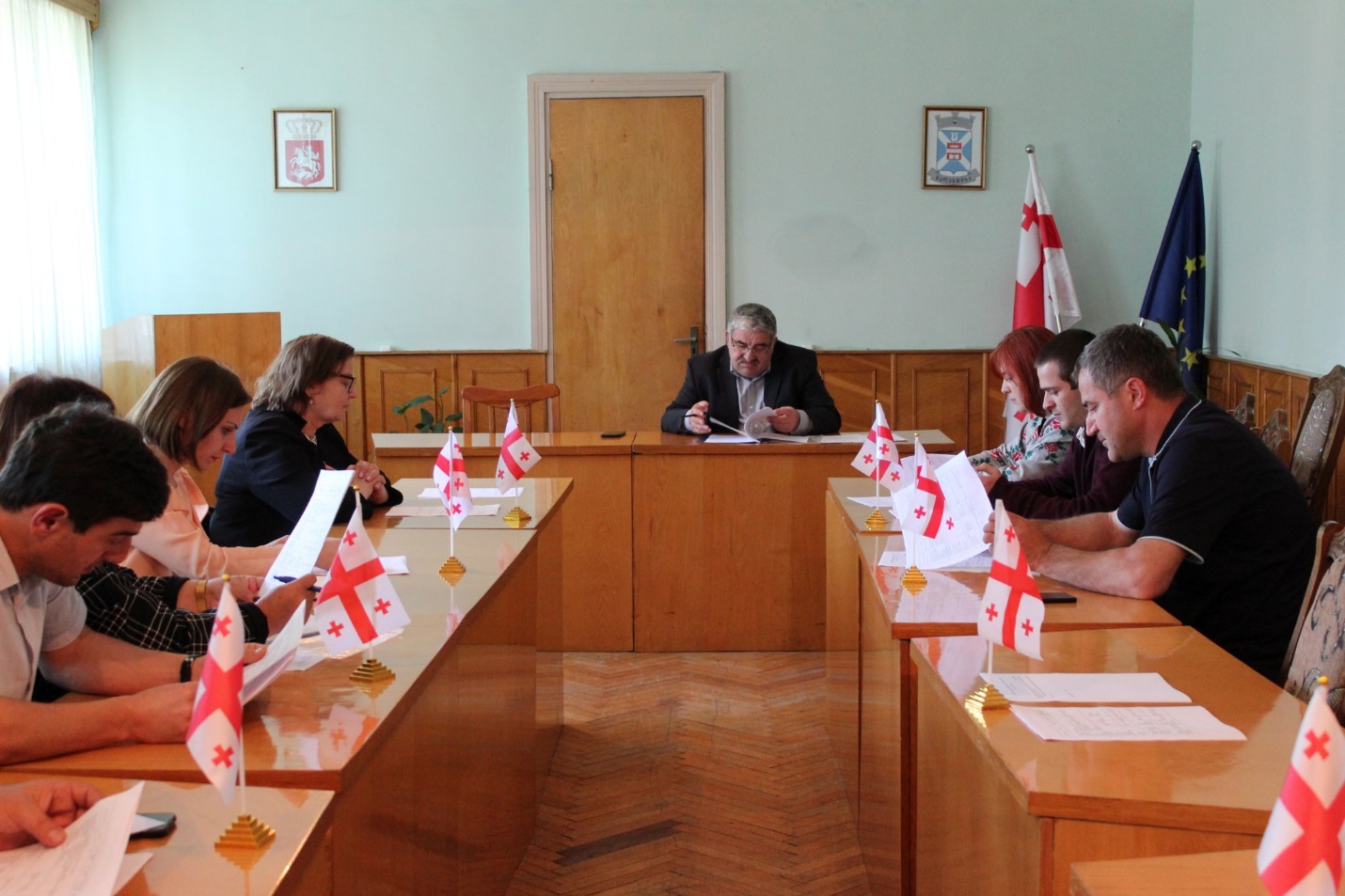 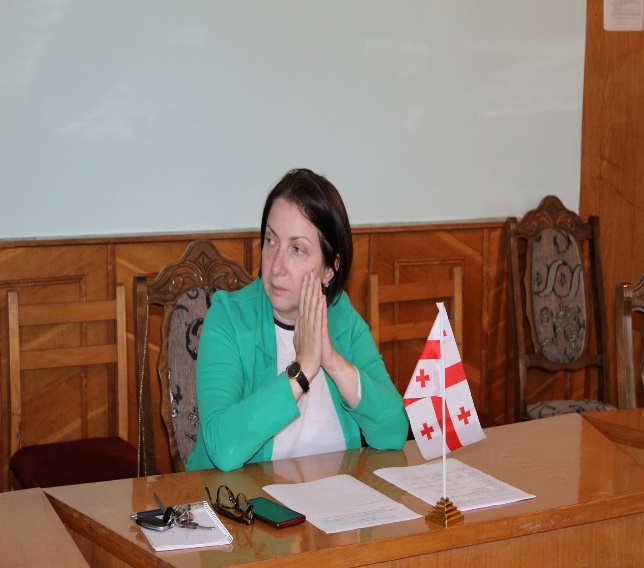 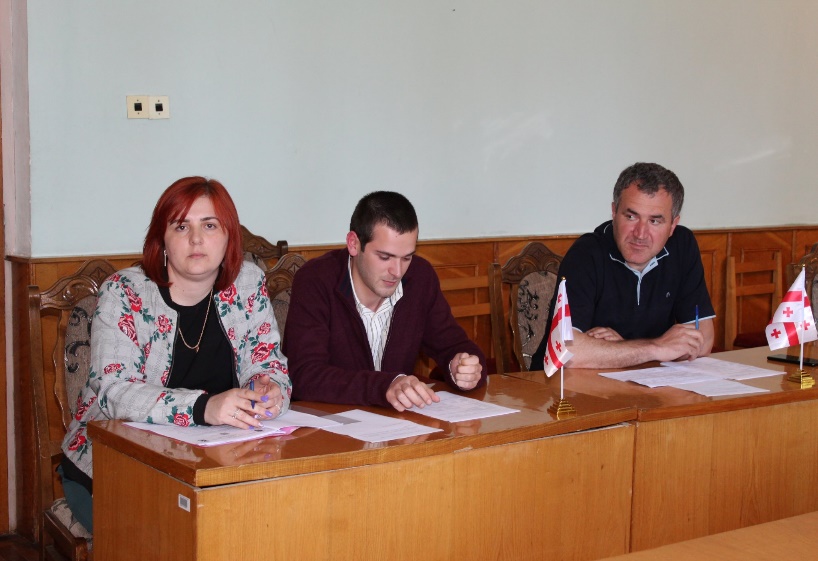 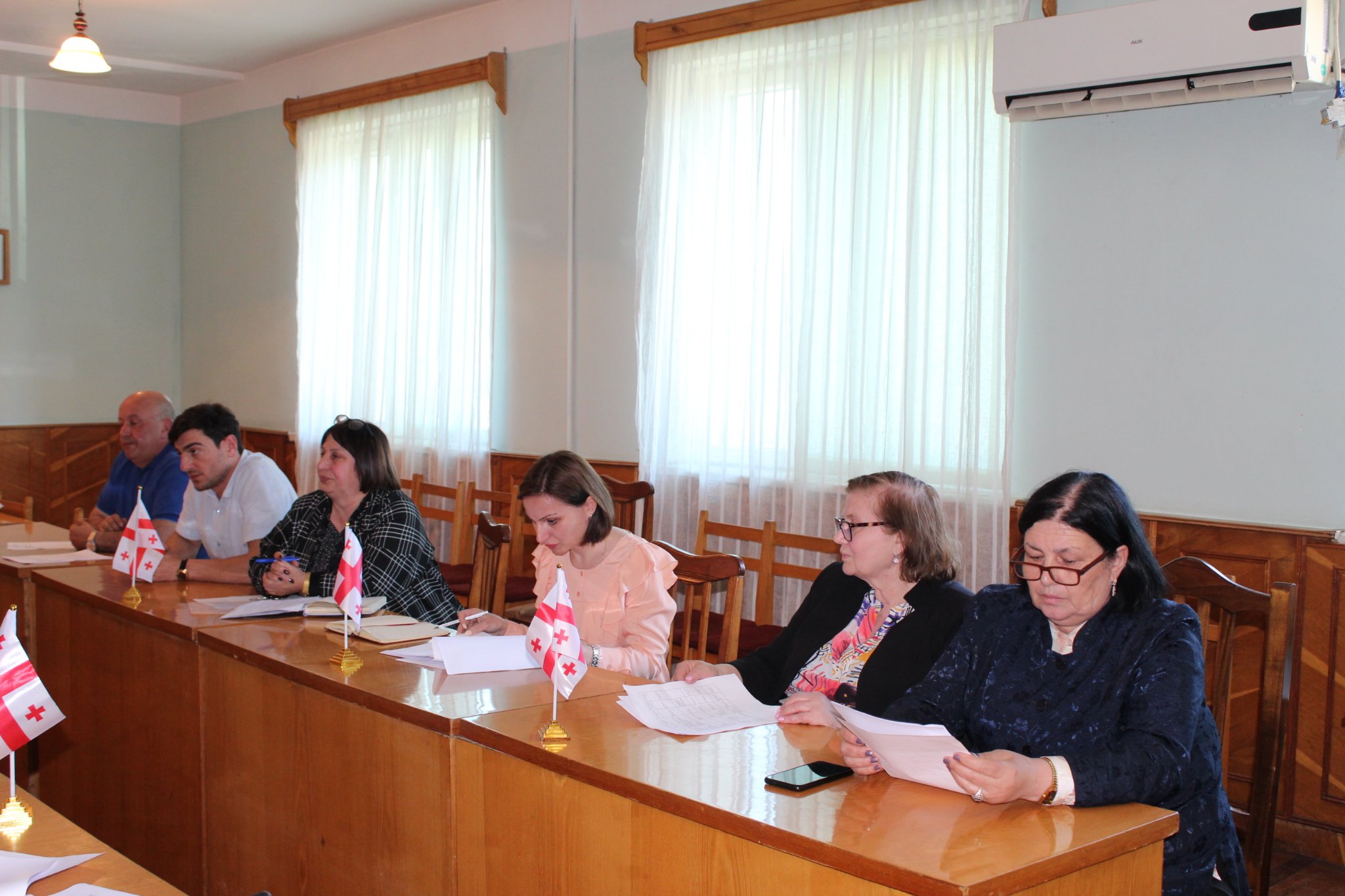 